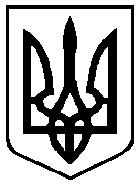 НОВОПЕТРІВСЬКА СІЛЬСЬКА РАДАВИШГОРОДСЬКОГО РАЙОНУ КИЇВСЬКОЇ ОБЛАСТІ  П’ятдесят третя сесія сьомого скликанняПро внесення змін в рішення Новопетрівської сільської радивід 30 липня 2019 року № 1538«Про встановлення надбавок до посадового окладу, преміювання та надання матеріальної допомоги заступнику сільського голови на 2019 рік»Керуючись пп. 1, 2, 3 п. 2, пп. 4 п. 3, п. 6 постанови Кабінету Міністрів України від 09 березня 2006 року № 268 «Про упорядкування структури та умов оплати праці працівників апарату органів виконавчої влади, органів прокуратури, судів та інших органів», зі змінами та доповненнями внесеними постановою Кабінету Міністрів України від 19 червня 2019 року № 525 «Про внесення змін у додатки до постанови Кабінету Міністрів України від 09 березня 2006 р. № 268» та визнання такими, що втратили чинність, деякі постанови Кабінету Міністрів України», відповідно ст. 21 Закону України «Про службу в органах місцевого самоврядування», ст.26 Закону України «Про місцеве самоврядування в Україні»сільська рада ВИРІШИЛА:1.Внести зміни  в пункт 3 рішення Новопетрівської сільської ради № 1538 від 30 липня 2019 року «Про встановлення надбавок до посадового окладу, преміювання та надання матеріальної допомоги заступнику сільського голови на 2019 рік» та викласти в новій редакції, а саме:«Встановити заступнику Новопетрівського сільського голови з питань діяльності виконавчих органів ради Дикуну Михайлу Миколайовичу  надбавку за вислугу років у розмірі 20 % до посадового окладу (більше 10 років) з  урахуванням надбавки за ранг на 2019 рік».2. Начальнику відділу бухгалтерського обліку та звітності  – головному бухгалтеру Дорошенко Г.В. здійснювати виплати згідно з цим рішенням з 01.10.2019 року по 31.12.2019 року в межах затвердженого фонду оплати праці.4. Контроль за виконанням даного рішення покласти на комісію з питань бюджету, комунального майна, благоустрою та розвитку інфраструктури села.Сільський голова 						Р.М. Старенький«26» вересня 2019 року                                                 № 1610РІШЕННЯРІШЕННЯ